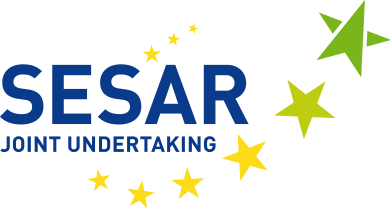 Constituição de uma lista de reserva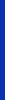 Gestor Jurídico (ref.ª CN267)Duração: 2 anos – Agente Contratual – GF IVA Empresa Comum SESAR abriu um procedimento de recrutamento que visa a constituição de uma lista de reserva para o lugar de Gestor Jurídico. O local de afetação é Bruxelas, na Bélgica, onde a Empresa Comum SESAR está sediada e o posto de trabalho situado.Estão disponíveis mais informações sobre as atividades da Empresa Comum SESAR em: http://www.sesarju.eu.PRINCIPAIS RESPONSABILIDADESO gestor jurídico será afetado ao Departamento de Assuntos Jurídicos e Contratos Públicos da ECS. Sob a responsabilização direta do Chefe de Departamento, o gestor jurídico terá a cargo, entre outras, as seguintes tarefas:elaboração de pareceres, relatórios e documentos de trabalho sobre eventuais problemas jurídicos resultantes das operações quotidianas da ECS e da implementação de regras e políticas aplicáveis; análise de documentação jurídica e realização de estudos/análises sobre o ambiente jurídico e regulamentar no qual a ECS desempenha as suas atividades; prestação de apoio na preparação dos instrumentos jurídicos da ECS; prestação de aconselhamento jurídico sobre a elaboração e interpretação das regras da ECS (em particular das regras financeiras); elaboração, gestão e aconselhamento sobre procedimentos de adjudicação de contratos públicos e de concessão de subvenções, bem como os procedimentos contratuais e acordos daí resultantes.CRITÉRIOS DE ELEGIBILIDADEOs candidatos devem ser incluídos numa lista de reserva válida do Serviço Europeu de Seleção do Pessoal (EPSO) para agentes contratuais no Grupo de Funções IV num perfil adequado.3.1	Qualificações mínimas exigidasHabilitações de nível correspondente a estudos universitários completos em Direito comprovadas por um diploma, se a duração normal desses estudos for igual ou superior a quatro anos,OuHabilitações de nível correspondente a estudos universitários completos em Direito comprovadas por um diploma, se a duração normal desses estudos for igual a três anos e, após a obtenção do título universitário, uma experiência profissional adequada de, pelo menos, um ano.3.2	Experiência profissional mínima exigidaExperiência profissional comprovada de, pelo menos, 3 anos adquirida após a obtenção das qualificações mínimas exigidas.3.3	Competências linguísticas exigidasÉ obrigatório possuir um conhecimento aprofundado de inglês e um conhecimento satisfatório de outra língua da União Europeia, na medida do necessário ao exercício das suas funções.3.3	Além disso, para ser elegível para o lugar, o candidato deve:Ser cidadão de um dos Estados-Membros da União Europeia;Estar em situação regular face à legislação aplicável ao recrutamento militar;Gozar dos seus direitos cívicos;Apresentar as referências morais requeridas para o exercício das funções relacionadas com o cargo;Estar fisicamente apto para o exercício das funções associadas ao cargo. INFORMAÇÕES SUPLEMENTARESOs candidatos devem enviar por email para a caixa de correio funcional recruitmentcn267@sesarju.eu um ÚNICO ficheiro PDF Adobe Acrobat de tamanho A4 (dimensão: máx. 5MB) contendo TODOS os documentos digitalizados a seguir indicados:Um curriculum vitae detalhado (CV) no formato Europass (disponível no seguinte sítio Web: http://europass.cedefop.europa.eu );Uma carta de motivação assinada com 1 página no máximo, expondo os motivos do interesse do candidato no cargo e qual o valor acrescentado que traria para a ECS no caso de ser selecionado;Uma declaração sob compromisso de honra devidamente preenchida e assinada com respeito aos critérios de elegibilidade e seleção (descarregável do nosso sítio Web).O processo de candidatura (um único ficheiro PDF Adobe Acrobat de tamanho A4) deverá ter a seguinte designação: [APELIDO_Nome próprio_CN267.pdf].O título e a referência exata do anúncio de vaga devem ser indicados no título do email. As candidaturas cujos formato e/ou conteúdo do CV Europass e cuja declaração sob compromisso de honra tenham sido modificados poderão ser consideradas nulas pela ECS.A data limite para a apresentação das candidaturas é 31 de março de 2017, às 23h00 (hora de Bruxelas).É possível consultar outros requisitos, todos os pormenores do cargo, bem como mais informações sobre o processo de seleção, entrevista e prestação de provas, assim como informações sobre as condições de trabalho, na versão longa do anúncio de vaga, que pode ser descarregada da página Web relativa às oportunidades profissionais da ECS: http://www.sesarju.eu/sesar-vacancies. A entrevista terá lugar em Bruxelas, na Bélgica, onde a Empresa Comum SESAR está sediada e o posto de trabalho situado. A data do teste e/ou da sessão de entrevistas foi estabelecida provisoriamente durante a segunda metade de abril de 2017 (até decisão ulterior e dependendo do número de candidatos). Os candidatos serão informados da data com uma antecedência de, pelo menos, 15 dias.Em resultado das entrevistas, o painel de seleção recomenda os candidatos considerados mais qualificados para o lugar em questão. A lista de candidatos adequados estabelecida pelo painel de seleção poderá ser igualmente utilizada para o recrutamento para um lugar semelhante consoante as necessidades da ECS e será válida até 31 de dezembro de 2017 (o período de validade poderá ser prorrogado). Cada candidato entrevistado será informado por carta sobre se foi ou não colocado na lista de reserva. Os candidatos devem ter presente que a inclusão na lista de reserva não garante a contratação.